Publicado en Madrid el 23/10/2019 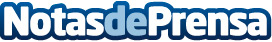 Riot Games anuncia varias activaciones para celebrar Worlds 2019 en el Palacio VistalegreTendrán lugar en una zona del recinto que abrirá sus puertas de 10:00 a 11:30 durante los dos fines de semana de competición (26/27 de octubre y 2/3 de noviembre). La Copa del Invocador, influencers y cosplayers estarán presentes para hacerse fotos con los fansDatos de contacto:Francisco Diaz637730114Nota de prensa publicada en: https://www.notasdeprensa.es/riot-games-anuncia-varias-activaciones-para Categorias: Telecomunicaciones Juegos Otros deportes http://www.notasdeprensa.es